This citation is for the image on the 4th panel.T. (n.d.). Benefit vs Cost comparison [Digital image]. Retrieved April 3, 2019, from https://stock.adobe.com/images/benefit-vs-cost-	comparison/65928944This is the only picture I could find that is relevant to the topic we are doing our brochure on. There is a watermark across the picture but there is no copyright infringement intended.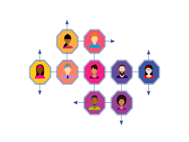 Testimonies from customer’s:“After a car accident, I was left with difficult recalling long tern memories. With MemoryPro, I have not only been able to remember them, but I have been able to share these memories with my siblings and reflect on our childhood!” – Miranda“I was skeptical about MemoryPro at first but after the super easy procedure, I have been in love ever since! I love that I can easily share my memories with friends and family online!” – Jessica “I surprised my grandmother who has Alzheimer’s with MemoryPro. Ever since she has been livelier and happy because she has been able to recall all her memories long and short term!” – Dave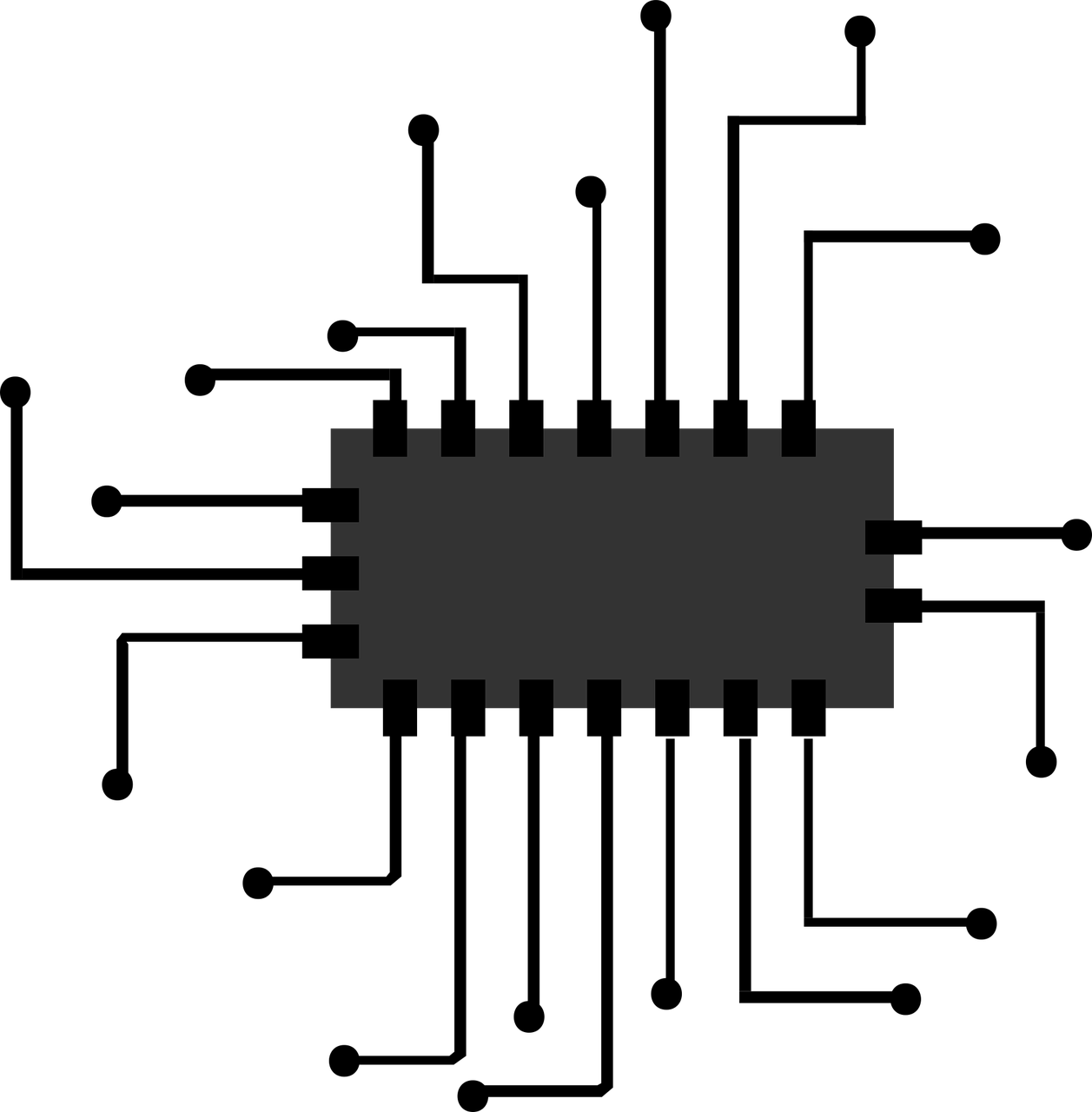 Products and Services:What is it:A small microchip inserted in the temporal lobeNon-invasive, minimal surgery (in-patient)What it does:Records user’s memoryPlay-back memory featureShare memories with other users through the MemoryPro app.Some other features are:Connect with other users seamlesslyCan help people who suffer from dementia, Alzheimer’s, or short and long term memory loss. Prices and Payment Plans!*** This product can only be sold by licensed technicians ***Prices:Price starting at $450Device is $150Installation is $300 (Includes anesthetics that may be required)Note: Antibiotic and pain medication that is required for aftercare of MemoryPro installation is not included in this price.Payment plans:Payment for installation fee is divided into three, $50 a month payments, before installation Customer will have to pay for the device in-full by the day of installation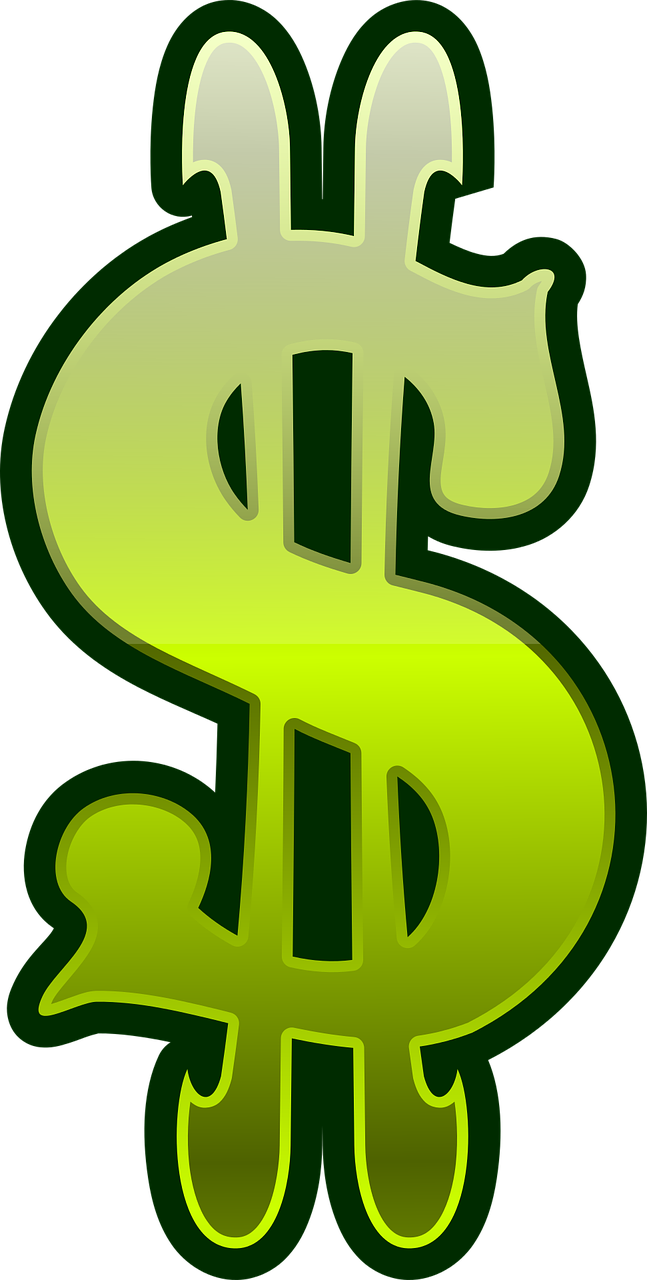 This product creates a new a fun way to share your life with others!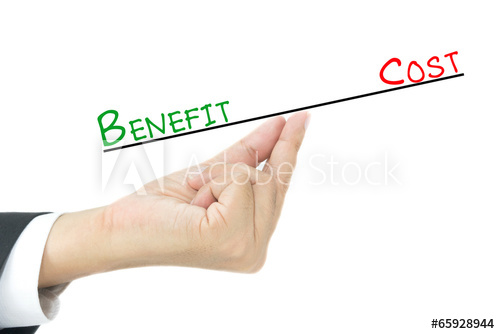 The Benefits of MemoryPro:Share memories with your friends and family on social mediaAssist those who have short term memory lossThose who suffer from Alzheimer’s and dementia are able to recover memories that they can no longer remember on their own.Aid those who have trouble with syntax, pragmatics, articulation, and those who cannot type due to a motor disability.